
B u n j e v a č k i   N a c i o n a l n i   S a v i t
Национални савет буњевачке националне мањине
Nacionalni savit bunjevačke nacionalne manjine
National Council of the Bunjevac Ethnic Minority
___________________________________________________________________________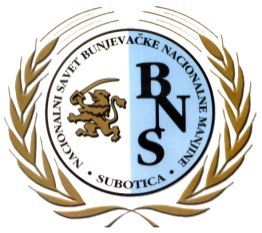 Na osnovu člana 14, Statuta Nacionalnog saveta bunjevačke nacionalne manjine, na 20. sidnici održanoj dana 30.3.2022. u Subatici, pod tačkom 8. „Donošenje odluke o usvajanju Finansijskog plana Nacionalnog savita bunjevačke nacionalne manjine za 2022. godinu sa nivoa Ministarstva za ljudska i manjinska prava i društveni dijalog, Pokrajinskog sekretarijata za obrazovanje, propise, upravu i nacionalne manjine-nacionalne zajednice i Varoši Subatice za 2022. godinu“, doneta je:Odluka br. 09/2022Usvaja se finansijski plan Nacionalnog savita bunjevačke nacionalne manjine za 2022. godinu s nivoa Ministarstva za ljudska i manjinska prava i društveni dijalog, Pokrajinskog sekretarijata za obrazovanje, propise, upravu i nacionalne manjine-nacionalne zajednice i Varoši Subatice za 2022. godinuNacionalni savit bunjevačke nacionalne manjinePridsidnica dr Suzana Kujundžić Ostojić s.r.Srbija – 24000 Subatica, Trg cara Jovana Nenada 15/V
Tel./Fax: +381 24 554 881, e–mail: bunjnacsav@gmail.com 